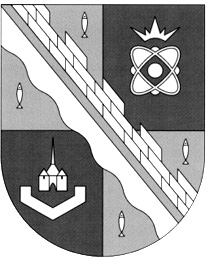                            администрация МУНИЦИПАЛЬНОГО ОБРАЗОВАНИЯ                                             СОСНОВОБОРСКИЙ ГОРОДСКОЙ ОКРУГ  ЛЕНИНГРАДСКОЙ ОБЛАСТИ                             постановление                                                      от 29/12/2021 № 2597О внесении изменений в постановление администрации Сосновоборского городского округа от 27.01.2021 № 97«Об утверждении Порядка предоставления субсидиисубъектам малого предпринимательства на организацию предпринимательской деятельности в рамках реализации муниципальной программы «Стимулирование экономической активности малого и среднего предпринимательства в Сосновоборском городском округе до 2030 года»В соответствии с пунктом 2 статьи 2 Федерального закона от 27.07.2010 № 210-ФЗ «Об организации предоставления государственных и муниципальных услуг», постановлениями Правительства Российской Федерации от 30.12.2020 № 2381, от 30.09.2021 № 1662 «О внесении изменений в постановление Правительства Российской Федерации от 18 сентября 2020 г. № 1492», принимая во внимание письмо Минфина России от 22.04.2016                                    № 02-01-06/25051, письмо комитета по развитию малого, среднего бизнеса и потребительского рынка Ленинградской области от 02.08.2021 № 18-1-6126/2021, а также с целью уточнения Порядка предоставления субсидии субъектам малого предпринимательства на организацию предпринимательской деятельности в рамках реализации муниципальной программы «Стимулирование экономической активности малого и среднего предпринимательства в Сосновоборском городском округе до 2030 года», утвержденного постановлением администрации Сосновоборского городского округа от 27.01.2021 № 97, администрация Сосновоборского городского округа п о с т а н о в л я е т:1. Утвердить прилагаемые изменения, которые вносятся в Порядок предоставления субсидии субъектам малого предпринимательства на организацию предпринимательской деятельности в рамках реализации муниципальной программы «Стимулирование экономической активности малого и среднего предпринимательства в Сосновоборском городском округе до 2030 года», утвержденный постановлением администрации Сосновоборского городского округа от 27.01.2021 № 97 (с изменениями от 18.06.2021          № 1218) (Приложение).2. Общему отделу администрации (Смолкина М.С.) обнародовать настоящее постановление на электронном сайте городской газеты «Маяк».3. Отделу по связям с общественностью (пресс-центр) комитета по общественной безопасности и информации (Бастина Е.А.) разместить настоящее постановление на официальном сайте Сосновоборского городского округа.4. Настоящее постановление вступает в силу со дня официального обнародования.5. Контроль за исполнением настоящего постановления возложить на первого заместителя главы администрации Сосновоборского городского округа Лютикова С.Г.Глава Сосновоборского городского округа			   М.В. ВоронковУТВЕРЖДЕНЫпостановлением администрации Сосновоборского городского округаот 29/12/2021 № 2597(Приложение)Изменения, которые вносятся в Порядок предоставления субсидии субъектам малого предпринимательства на организацию предпринимательской деятельности в рамках реализации муниципальной программы «Стимулирование экономической активности малого и среднего предпринимательства в Сосновоборском городском округе до 2030 года», утвержденный постановлением администрации Сосновоборского городского округа от 27.01.2021 № 97 (с изменениями от 18.06.2021 № 1218)1. В разделе 1:1.1. Пункт 1.6 изложить в новой редакции:«1.6. Способ проведения отбора получателей субсидии.Способ проведения отбора получателей субсидии – конкурс.».2. В разделе 2:2.1. Пункт 2.1 изложить в новой редакции:«2.1. Конкурс проводится при определении получателя субсидии, исходя из наилучших условий достижения результатов, в целях достижения которых предоставляется субсидия (далее - результат предоставления субсидии).».2.2. Абзацы второй, третий, пятый пункта 2.2 изложить в новой редакции:«1) Дата размещения объявления о проведении отбора.Дата начала подачи или окончания приема заявок участников отбора не может быть ранее 30-го календарного дня, следующего за днем размещения объявления о проведении отбора.»;«3) Результаты предоставления субсидии и показатели, необходимые для достижения результатов предоставления субсидии, значения которых устанавливаются в соглашениях.».2.3. Подпункт 2.5.1 пункта 2.5 изложить в новой редакции:«2.5.1. Для участия в отборе участник отбора лично (через отдел экономического развития) либо почтовым отправлением с описью вложения направляет в администрацию Сосновоборского городского округа заявление на предоставление субсидии по форме, согласно Приложению 1 к настоящему Порядку предоставления субсидии, с приложением пакета документов, определенных настоящим Порядком предоставления субсидии (далее – заявка).».2.4. Абзацы второй, седьмой подпункта 2.7.1 пункта 2.7 изложить в новой редакции:«Заявки принимаются при личной явке в администрацию Сосновоборского городского округа (в отдел экономического развития) или почтовым отправлением.»;«Секретарь комиссии извещает участников отбора, соответствующих условиям предоставления субсидии и представивших документы и сведения, удовлетворяющие требованиям настоящего Порядка предоставления субсидии, почтовым отправлением, по электронной почте, по телефону или при личном присутствии участника отбора (или его представителя) о дате и времени проведения заседания комиссии в течение 3 (трех) рабочих дней и направляет способом, указанным заявителем при подаче заявления и документов, уведомление о допуске заявителя к участию в отборе, по форме, согласно Приложению 7 к настоящему Порядку предоставления субсидии.».2.5. Абзац первый подпункта 2.7.2 пункта 2.7 изложить в новой редакции: «Основаниями для отклонения заявки участника отбора на стадии рассмотрения и оценки заявок являются:несоответствие участника отбора требованиям, установленным в подпункте 2.3;несоответствие представленных участником отбора заявок и документов требованиям к заявкам участников отбора, установленным в объявлении о проведении отбора;недостоверность представленной участником отбора информации, в том числе информации о месте нахождения и адресе юридического лица;подача участником отбора заявки после даты и (или) времени, определенных для подачи заявок.В случае выявления оснований для отклонения заявки участнику отбора в течение 3 (трех) рабочих дней с момента представления документов секретарь комиссии направляет способом, указанным заявителем при подаче заявления и документов, уведомление об отказе заявителю в участии в отборе по форме, согласно Приложению 8 к настоящему Порядку предоставления субсидии, с указанием причины отклонения заявки, о чем в журнале заявок производится соответствующая отметка, а представленные документы по требованию участника отбора возвращаются.».3. В разделе 3:3.1. Подпункт 3.2.1 пункта 3.2 изложить в новой редакции:«3.2.1. Документы, представляемые в соответствии с подпунктами 2.3, 2.4, входят в состав заявки участника(ов) отбора и (или) запрашиваются (в зависимости от документа) главным распорядителем в рамках межведомственного информационного взаимодействия или на сайтах в информационно-телекоммуникационной сети «Интернет» соответствующих государственных служб.».3.2. Пункт 3.11 изложить в новой редакции:«3.11. Значения показателей результативности устанавливаются планом мероприятий по достижению значений показателей результативности предоставления субсидии (далее – План мероприятий) отделом экономического развития администрации Сосновоборского городского округа и согласовываются с получателем субсидии. План мероприятий является Приложением 2 к соглашению о предоставлении субсидии.».4. Название пункта 4.1 раздела 4 изложить в новой редакции:«4.1. Порядок и сроки представления получателем субсидии отчетности о достижении значений результатов и показателей результативности предоставления субсидии.».5. В названии раздела 5 слово «КОНТРОЛЯ» заменить словами «КОНТРОЛЯ (МОНИТОРИНГА)».6. В разделе 5:6.1. В пункте 5.1 слова «об обязательной проверке» заменить словами «о проверке».6.2. Пункт 5.2 и его подпункты 5.2.1-5.2.4 считать пунктом 5.3 и подпунктами 5.3.1-5.3.4 соответственно.6.3. Дополнить пунктом 5.2 «Требование о проведении мониторинга достижения показателей результативности предоставления субсидии» и подпунктом 5.2.1:«5.2.1. Мониторинг (оценка) достижения показателей результативности предоставления субсидии осуществляется главным распорядителем бюджетных средств (через отдел экономического развития), исходя из достижения значений результатов предоставления субсидии, определенных соглашением, на основании отчета о достижении значений показателей результативности, представленного получателем субсидии, и событий, отражающих факт завершения соответствующего мероприятия по получению результата предоставления субсидии (контрольная точка), в порядке и по формам, которые установлены Министерством финансов Российской Федерации.Мониторинг (оценка) достижения показателей результативности предоставления субсидии применяется с 01 января 2023 года.».7. Изложить в новой редакции Приложение 1 Порядка предоставления субсидии:«(Форма)В администрацию муниципального образованияСосновоборский городской округ Ленинградской областиОт_______________________________________________________(Ф.И.О. индивидуального предпринимателя/ руководителя (учредителя) организации (наименование)/ представителя)Адрес проживания/места нахождения: ____________________________________________________________________________________________________________________Телефон___________________________________________________Адрес эл/почты_____________________________________________ЗАЯВЛЕНИЕ НА ПРЕДОСТАВЛЕНИЕ СУБСИДИИВ соответствии с Порядком предоставления субсидии субъектам малого предпринимательства на организацию предпринимательской деятельности в рамках реализации муниципальной программы «Стимулирование экономической активности малого и среднего предпринимательства в Сосновоборском городском округе до 2030 года» (далее – Порядок предоставления субсидии), утвержденным постановлением администрации Сосновоборского городского округа от ___.___.20___года № ____ (с изменениями от ___.___.20___года № ____) прошу предоставить мне субсидию для организации предпринимательской деятельности в размере ______________ (_____________________________________) рублей.           (цифрами).                                             (прописью)Готов(а) инвестировать (инвестировал) в организацию предпринимательской деятельности                            (нужное подчеркнуть)__________________ (_________________________________) рублей.           (цифрами)                                              (прописью)Государственную или муниципальную финансовую поддержку аналогичной формы в соответствующих органах исполнительной власти, органах местного самоуправления и бюджетных организациях не получал(а).Ранее не осуществлял(и) предпринимательскую деятельность в качестве индивидуального предпринимателя или учредителя коммерческой организации в течение пяти лет до даты подачи заявки на участие в отборе.Я осведомлен(а) о том, что несу полную ответственность за подлинность представленных в Комиссию документов и сведений в соответствии с законодательством Российской Федерации.Подлинность предоставленных документов и сведений подтверждаю."__"________________ 20__ года                  ___________________________                                                                                        (подпись)Документы, предусмотренные Порядком предоставления субсидии, прилагаю.Приложение: на_____л. в ед. экз.Уведомление о результатах рассмотрения заявления прошу:    ┌──┐    │       выдать на руки;    ├──┤    │       направить по почте;    ├──┤    │       направить по электронной почте.    └──┘Я даю свое письменное согласие на публикацию (размещение) в информационно-телекоммуникационной сети «Интернет» информации обо мне как участнике отбора, о подаваемой участником отбора заявке, иной информации об участнике отбора, связанной с соответствующим отбором, а также согласие на обработку, хранение, и передачу моих персональных данных в соответствии с законодательством Российской Федерации (для физического лица).____________________________ _________________________ ___________________________        (Заявитель (статус))                                (подпись)                                      (Ф.И.О.)                                              М.П. (если имеется)                                                       "__" ___________ 20__ г.».8. Считать Приложение 7 к Порядку предоставления субсидии «Типовая форма. Соглашение о предоставлении из бюджета муниципального образования Сосновоборский городской округ Ленинградской области субсидии на возмещение затрат (стартового пособия)» (далее - Типовая форма Соглашения) Приложением 9.9. Добавить в Порядок предоставления субсидии Приложение 7:«Приложение 7 к Порядкупредоставления субсидииУведомление о допуске заявителя к участию в конкурсном отбореДолжность лица, уполномоченного на предоставление муниципальной услуги                                                 \Подпись\                                               И.О.ФамилияУведомление получил: ________________     ____.____.20___г.».                                                                              (подпись)10. Добавить в Порядок предоставления субсидии Приложение 8:«Приложение 8 к Порядкупредоставления субсидииУведомление об отказе в участии в конкурсном отбореДолжность лица, уполномоченного на предоставление муниципальной услуги                                             \Подпись\                                               И.О.ФамилияУведомление получил: ________________     ____.____.20___г.».                                                                              (подпись)11. Подпункты 4.1.4, 4.1.5, 4.3.3.1 раздела IV Типовой формы Соглашения изложить в новой редакции:«4.1.4. устанавливать значения показателей результативности предоставления субсидии в Приложении 2 к настоящему Соглашению, являющемуся неотъемлемой частью настоящего Соглашения;4.1.5. осуществлять мониторинг (оценку) достижения Получателем значений показателей результативности предоставления субсидии, установленных Порядком предоставления субсидии или Администрацией в соответствии с подпунктом 4.1.4 настоящего Соглашения на основании отчета о достижении значений показателей результативности по форме, установленной в Приложении 3 к настоящему Соглашению, являющейся неотъемлемой частью настоящего Соглашения, представленного в соответствии с подпунктом 4.3.3.1 настоящего Соглашения (*-применяется с 01 января 2023 года);»;«4.3.3.1. отчет о достижении значений показателей результативности предоставления субсидии в соответствии с подпунктом 4.1.5 настоящего Соглашения не позднее 10 (десятого) рабочего дня, следующего за сроками, установленными планом мероприятий по достижению показателей результативности;».12. В Приложении 2 к Типовой форме Соглашения уточнить название формы: «ПОКАЗАТЕЛИ РЕЗУЛЬТАТИВНОСТИ ПРЕДОСТАВЛЕНИЯ СУБСИДИИ (план мероприятий по достижению значений)».Бланк письма Бланк письма Бланк письма Бланк письма Бланк письма Бланк письма Гр-ну __________________________ __________________________ Почтовый адрес: ________________________ ______________________________ ______________________________E-mail_________________________________Гр-ну __________________________ __________________________ Почтовый адрес: ________________________ ______________________________ ______________________________E-mail_________________________________Гр-ну __________________________ __________________________ Почтовый адрес: ________________________ ______________________________ ______________________________E-mail_________________________________Гр-ну __________________________ __________________________ Почтовый адрес: ________________________ ______________________________ ______________________________E-mail_________________________________Гр-ну __________________________ __________________________ Почтовый адрес: ________________________ ______________________________ ______________________________E-mail_________________________________Гр-ну __________________________ __________________________ Почтовый адрес: ________________________ ______________________________ ______________________________E-mail_________________________________Гр-ну __________________________ __________________________ Почтовый адрес: ________________________ ______________________________ ______________________________E-mail_________________________________Гр-ну __________________________ __________________________ Почтовый адрес: ________________________ ______________________________ ______________________________E-mail_________________________________Гр-ну __________________________ __________________________ Почтовый адрес: ________________________ ______________________________ ______________________________E-mail_________________________________О приеме документов, необходимых для участия в конкурсном отборе на получение субсидииО приеме документов, необходимых для участия в конкурсном отборе на получение субсидииО приеме документов, необходимых для участия в конкурсном отборе на получение субсидииГр-ну __________________________ __________________________ Почтовый адрес: ________________________ ______________________________ ______________________________E-mail_________________________________Гр-ну __________________________ __________________________ Почтовый адрес: ________________________ ______________________________ ______________________________E-mail_________________________________Гр-ну __________________________ __________________________ Почтовый адрес: ________________________ ______________________________ ______________________________E-mail_________________________________Администрация муниципального образования Сосновоборский городской округ Ленинградской области уведомляет Вас о приеме (регистрации) документов, необходимых для участия в конкурсном отборе на получение субсидии на организацию предпринимательской деятельности в рамках муниципальной программы «Стимулирование экономической активности малого и среднего предпринимательства в Сосновоборском городском округе до 2030 года»:1.2.3.4.5.__________________________________________________________________________________Администрация муниципального образования Сосновоборский городской округ Ленинградской области уведомляет Вас о приеме (регистрации) документов, необходимых для участия в конкурсном отборе на получение субсидии на организацию предпринимательской деятельности в рамках муниципальной программы «Стимулирование экономической активности малого и среднего предпринимательства в Сосновоборском городском округе до 2030 года»:1.2.3.4.5.__________________________________________________________________________________Администрация муниципального образования Сосновоборский городской округ Ленинградской области уведомляет Вас о приеме (регистрации) документов, необходимых для участия в конкурсном отборе на получение субсидии на организацию предпринимательской деятельности в рамках муниципальной программы «Стимулирование экономической активности малого и среднего предпринимательства в Сосновоборском городском округе до 2030 года»:1.2.3.4.5.__________________________________________________________________________________Администрация муниципального образования Сосновоборский городской округ Ленинградской области уведомляет Вас о приеме (регистрации) документов, необходимых для участия в конкурсном отборе на получение субсидии на организацию предпринимательской деятельности в рамках муниципальной программы «Стимулирование экономической активности малого и среднего предпринимательства в Сосновоборском городском округе до 2030 года»:1.2.3.4.5.__________________________________________________________________________________Администрация муниципального образования Сосновоборский городской округ Ленинградской области уведомляет Вас о приеме (регистрации) документов, необходимых для участия в конкурсном отборе на получение субсидии на организацию предпринимательской деятельности в рамках муниципальной программы «Стимулирование экономической активности малого и среднего предпринимательства в Сосновоборском городском округе до 2030 года»:1.2.3.4.5.__________________________________________________________________________________Администрация муниципального образования Сосновоборский городской округ Ленинградской области уведомляет Вас о приеме (регистрации) документов, необходимых для участия в конкурсном отборе на получение субсидии на организацию предпринимательской деятельности в рамках муниципальной программы «Стимулирование экономической активности малого и среднего предпринимательства в Сосновоборском городском округе до 2030 года»:1.2.3.4.5.__________________________________________________________________________________Администрация муниципального образования Сосновоборский городской округ Ленинградской области уведомляет Вас о приеме (регистрации) документов, необходимых для участия в конкурсном отборе на получение субсидии на организацию предпринимательской деятельности в рамках муниципальной программы «Стимулирование экономической активности малого и среднего предпринимательства в Сосновоборском городском округе до 2030 года»:1.2.3.4.5.__________________________________________________________________________________Администрация муниципального образования Сосновоборский городской округ Ленинградской области уведомляет Вас о приеме (регистрации) документов, необходимых для участия в конкурсном отборе на получение субсидии на организацию предпринимательской деятельности в рамках муниципальной программы «Стимулирование экономической активности малого и среднего предпринимательства в Сосновоборском городском округе до 2030 года»:1.2.3.4.5.__________________________________________________________________________________Бланк письма Бланк письма Бланк письма Бланк письма Бланк письма Бланк письма Гр-ну ___________________________Почтовый адрес: ________________________ ______________________________ ______________________________E-mail_________________________________Гр-ну ___________________________Почтовый адрес: ________________________ ______________________________ ______________________________E-mail_________________________________Гр-ну ___________________________Почтовый адрес: ________________________ ______________________________ ______________________________E-mail_________________________________Гр-ну ___________________________Почтовый адрес: ________________________ ______________________________ ______________________________E-mail_________________________________Гр-ну ___________________________Почтовый адрес: ________________________ ______________________________ ______________________________E-mail_________________________________Гр-ну ___________________________Почтовый адрес: ________________________ ______________________________ ______________________________E-mail_________________________________Гр-ну ___________________________Почтовый адрес: ________________________ ______________________________ ______________________________E-mail_________________________________Гр-ну ___________________________Почтовый адрес: ________________________ ______________________________ ______________________________E-mail_________________________________Гр-ну ___________________________Почтовый адрес: ________________________ ______________________________ ______________________________E-mail_________________________________Гр-ну ___________________________Почтовый адрес: ________________________ ______________________________ ______________________________E-mail_________________________________Гр-ну ___________________________Почтовый адрес: ________________________ ______________________________ ______________________________E-mail_________________________________Гр-ну ___________________________Почтовый адрес: ________________________ ______________________________ ______________________________E-mail_________________________________Об отказе в приеме документов, необходимых для участия в конкурсном отборе на получение субсидииОб отказе в приеме документов, необходимых для участия в конкурсном отборе на получение субсидииОб отказе в приеме документов, необходимых для участия в конкурсном отборе на получение субсидииГр-ну ___________________________Почтовый адрес: ________________________ ______________________________ ______________________________E-mail_________________________________Гр-ну ___________________________Почтовый адрес: ________________________ ______________________________ ______________________________E-mail_________________________________Гр-ну ___________________________Почтовый адрес: ________________________ ______________________________ ______________________________E-mail_________________________________Администрация муниципального образования Сосновоборский городской округ Ленинградской области отказывает Вам в приеме документов, необходимых для предоставления муниципальной услуги «Прием документов на получение субсидии на организацию предпринимательской деятельности» для участия в конкурсном отборе на получение субсидии на организацию предпринимательской деятельности в рамках муниципальной программы «Стимулирование экономической активности малого и среднего предпринимательства в Сосновоборском городском округе до 2030 года», в связи с __________________________________________________________________________________(указываются основания для отказа в предоставлении муниципальной услуги) _________________________________________________________________________________Администрация муниципального образования Сосновоборский городской округ Ленинградской области отказывает Вам в приеме документов, необходимых для предоставления муниципальной услуги «Прием документов на получение субсидии на организацию предпринимательской деятельности» для участия в конкурсном отборе на получение субсидии на организацию предпринимательской деятельности в рамках муниципальной программы «Стимулирование экономической активности малого и среднего предпринимательства в Сосновоборском городском округе до 2030 года», в связи с __________________________________________________________________________________(указываются основания для отказа в предоставлении муниципальной услуги) _________________________________________________________________________________Администрация муниципального образования Сосновоборский городской округ Ленинградской области отказывает Вам в приеме документов, необходимых для предоставления муниципальной услуги «Прием документов на получение субсидии на организацию предпринимательской деятельности» для участия в конкурсном отборе на получение субсидии на организацию предпринимательской деятельности в рамках муниципальной программы «Стимулирование экономической активности малого и среднего предпринимательства в Сосновоборском городском округе до 2030 года», в связи с __________________________________________________________________________________(указываются основания для отказа в предоставлении муниципальной услуги) _________________________________________________________________________________Администрация муниципального образования Сосновоборский городской округ Ленинградской области отказывает Вам в приеме документов, необходимых для предоставления муниципальной услуги «Прием документов на получение субсидии на организацию предпринимательской деятельности» для участия в конкурсном отборе на получение субсидии на организацию предпринимательской деятельности в рамках муниципальной программы «Стимулирование экономической активности малого и среднего предпринимательства в Сосновоборском городском округе до 2030 года», в связи с __________________________________________________________________________________(указываются основания для отказа в предоставлении муниципальной услуги) _________________________________________________________________________________Администрация муниципального образования Сосновоборский городской округ Ленинградской области отказывает Вам в приеме документов, необходимых для предоставления муниципальной услуги «Прием документов на получение субсидии на организацию предпринимательской деятельности» для участия в конкурсном отборе на получение субсидии на организацию предпринимательской деятельности в рамках муниципальной программы «Стимулирование экономической активности малого и среднего предпринимательства в Сосновоборском городском округе до 2030 года», в связи с __________________________________________________________________________________(указываются основания для отказа в предоставлении муниципальной услуги) _________________________________________________________________________________Администрация муниципального образования Сосновоборский городской округ Ленинградской области отказывает Вам в приеме документов, необходимых для предоставления муниципальной услуги «Прием документов на получение субсидии на организацию предпринимательской деятельности» для участия в конкурсном отборе на получение субсидии на организацию предпринимательской деятельности в рамках муниципальной программы «Стимулирование экономической активности малого и среднего предпринимательства в Сосновоборском городском округе до 2030 года», в связи с __________________________________________________________________________________(указываются основания для отказа в предоставлении муниципальной услуги) _________________________________________________________________________________Администрация муниципального образования Сосновоборский городской округ Ленинградской области отказывает Вам в приеме документов, необходимых для предоставления муниципальной услуги «Прием документов на получение субсидии на организацию предпринимательской деятельности» для участия в конкурсном отборе на получение субсидии на организацию предпринимательской деятельности в рамках муниципальной программы «Стимулирование экономической активности малого и среднего предпринимательства в Сосновоборском городском округе до 2030 года», в связи с __________________________________________________________________________________(указываются основания для отказа в предоставлении муниципальной услуги) _________________________________________________________________________________Администрация муниципального образования Сосновоборский городской округ Ленинградской области отказывает Вам в приеме документов, необходимых для предоставления муниципальной услуги «Прием документов на получение субсидии на организацию предпринимательской деятельности» для участия в конкурсном отборе на получение субсидии на организацию предпринимательской деятельности в рамках муниципальной программы «Стимулирование экономической активности малого и среднего предпринимательства в Сосновоборском городском округе до 2030 года», в связи с __________________________________________________________________________________(указываются основания для отказа в предоставлении муниципальной услуги) _________________________________________________________________________________